新闻稿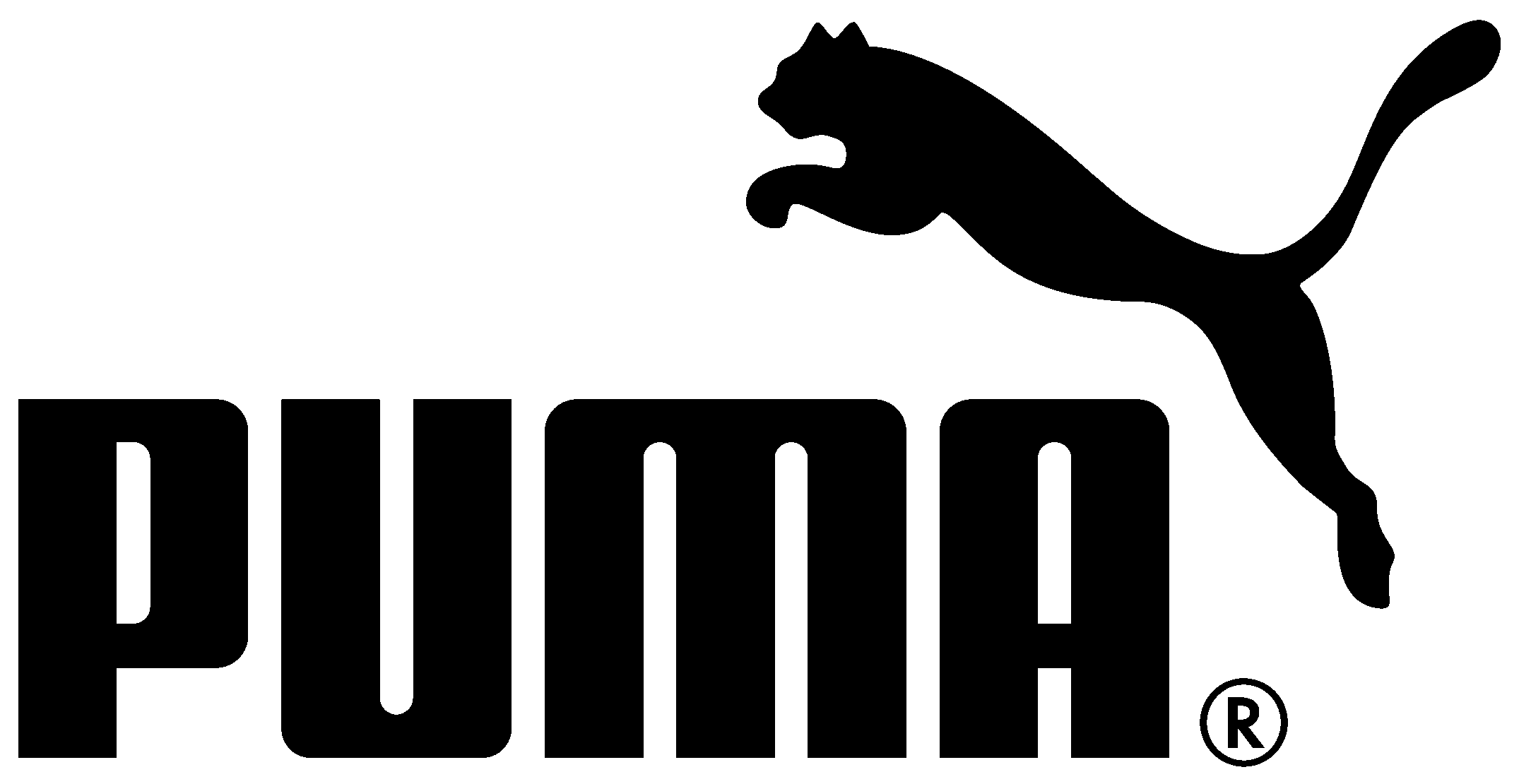 尤塞恩·博尔特信心满满再战北京 世界飞人携牙买加田径健儿共同展望第15届世界田径锦标赛中国北京（2015年8月20日） – “世界上跑得最快的人”，同时也是14枚奥运会、世锦赛金牌得主——尤塞恩•博尔特，近日重返北京，满怀信心地展望即将拉开帷幕的第15届国际田联世界田径锦标赛。今日，在PUMA与牙买加田径运动管理协会（JAAA）举办的新闻发布会上，博尔特表示，“过去几周我一直在刻苦训练，努力将自己的状态调整到最佳。我非常期待能在接下来一周的比赛里跑出好成绩，捍卫我的冠军地位。” “每个人都知道世锦赛对我而言是何等的重要。这也是我长久以来坚持刻苦训练的动力所在。每一场比赛对我来说都很重要，但我来到这儿的目的就是赢得金牌、捍卫荣誉。在今年的赛季中，我的成绩并不是非常理想，但我对自己的教练充满信心，相信他有能力在重要关头帮助我调整到最好的状态。”“平时的训练非常重要，我相信大家可能并不了解运动员要将状态调整到最佳来参赛所需要投入的精力。我每天都要花上大量的时间在田径场上和健身房里进行训练。运动员在短短的几十秒、甚至几秒钟内就完成了一场比赛，观众们也许认为很容易，但如果没有日复一日的艰苦训练根本不可能站在这样世界级的舞台上。” “北京是我创造辉煌的起点，我在2008年北京奥运会上取得了出色的成绩。这座城市和鸟巢体育场也给我留下了深刻的印象。能重新回到这里感觉实在太棒了，我非常期待周六的比赛。”全球领先运动品牌PUMA与尤塞恩•博尔特的合作已超过了10个年头，PUMA一直以来为博尔特提供比赛和训练创新装备。PUMA最近所推出的IGNITE 系列跑鞋以及 XT训练鞋也是博尔特在田径场上和健身房里训练装备的不二之选。IGNITE作为PUMA回弹力最佳的跑鞋，其设计旨在实现最大的能量反馈以及舒适度和耐久性。专利科技IGNITE回弹泡沫中底则为每一个跨步提供源源动力，同时为双脚带来绝佳的回弹缓震性能。IGNITE 回弹泡沫中底作为一种PU（聚氨酯）混合材料，是针对高能量反馈和更长耐久性的广泛研究基础上的设计成果。全新的IGNITE XT作为一款综合训练鞋，专为寻求通过高强度训练以发挥最大能量反馈和动作灵活性的运动员量身定制。全掌弯曲凹槽设计，顺应快速足部多重运动方向，增强运动灵活性。同时，特别增加脚后跟两侧材质厚度以为横向运动提供更佳支撑。（完）关于PUMAPUMA是全球领先的运动品牌，设计、开发、销售并推广各种鞋类、服装以及配件产品。走过65年辉煌足迹，PUMA始终致力于为世界最快的运动员设计生产最快的产品。PUMA提供包括足球、跑步、训练、健身、高尔夫及赛车领域的运动产品和源自运动灵感的生活系列产品。PUMA同亚历山大·麦昆(Alexander McQueen)在内的顶尖设计品牌携手合作，将最前沿和最快的设计融入运动界。PUMA集团旗下品牌包括：PUMA、Cobra Golf、Dobotex以及Brandon。PUMA总部位于德国赫尔佐根，在全球范围内约有10,000名员工，产品远销120多个国家和地区。 更多信息,请访问： www.puma.com.cn媒体垂询请联络：Ogilvy奥美王雯（Wen Wang）/ 戴晓彤（Joy Dai）小姐电话：021-2405 1774 / 7044邮箱：Wen.Wang@ogilvy.com / Joy.Dai@ogilvy.comPUMA 彪马顾岑静（Joyce Gu）小姐电话：021-2330 6530邮箱：joyce.gu@puma.com